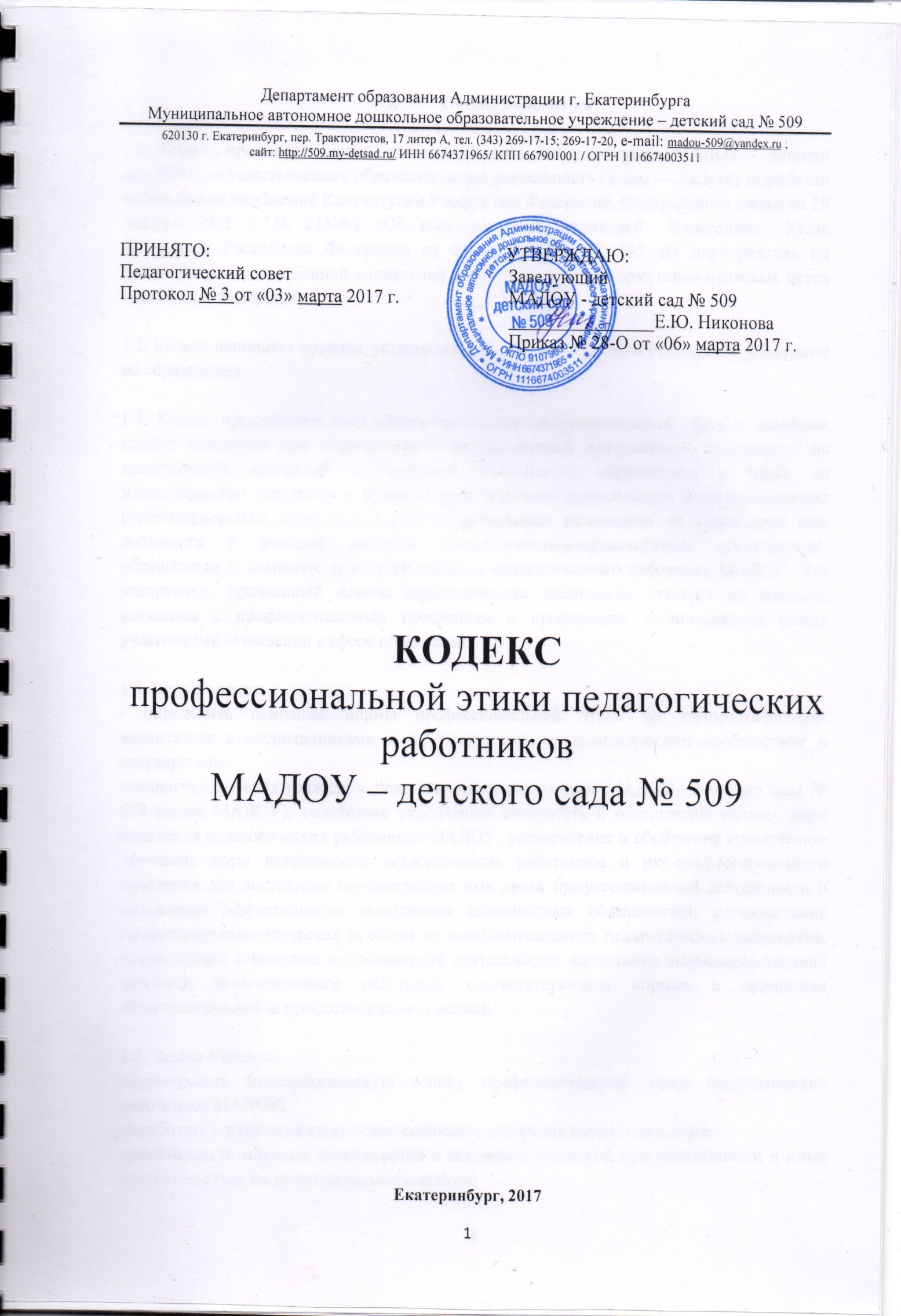 Общие положения1.1. Кодекс профессиональной этики педагогических работников МАДОУ - детский сад  №509, осуществляющих образовательную деятельность (далее — Кодекс) разработан на основании положений Конституции Российской Федерации, Федерального закона от 29 декабря 2012 г. № 273-ФЗ «Об образовании в Российской   Федерации»,  Указа Президента Российской Федерации от 07 мая 2012 г. № 597 «О мероприятиях по реализации государственной социальной политики» и иных нормативно-правовых актов Российской Федерации.1.2. Кодекс дополняет правила, установленные законодательством Российской Федерации об образовании.1.3. Кодекс представляет свод общих принципов профессиональной этики и основных правил поведения при осуществлении педагогической деятельности, основанных на нравственных критериях и традициях российского образования, а также на международных стандартах и правилах педагогической деятельности, которым надлежит руководствоваться всем педагогическим работникам независимо от занимаемой ими должности и который является профессионально-нравственным руководством, обращённым к сознанию и совести каждого педагогического работника МАДОУ. Это инструмент, призванный помочь педагогическим работникам ответить на вопросы, связанные с профессиональным поведением и проблемами, возникающими между участниками отношений в сфере образования.1.4. Цель Кодекса:- определить основные нормы профессиональной этики во взаимоотношениях воспитателя с воспитанниками и их родителями, с педагогическим сообществом и государством:повышение доверия граждан к педагогическим работникам МАДОУ - детского сада № 509 (далее МАДОУ); содействие укреплению авторитета и обеспечение единых норм поведения педагогических работников МАДОУ; установление и обобщение нравственно-этических норм деятельности педагогических работников и их профессионального поведения для достойного осуществления ими своей профессиональной деятельности и повышения эффективности выполнения должностных обязанностей; регулирование профессионально-этических проблем во взаимоотношениях педагогических работников, возникающих в процессе их совместной деятельности; воспитание высоконравственной личности педагогического работника, соответствующего нормам и принципам общечеловеческой и профессиональной морали.1.5. Задачи Кодекса:сформировать методологическую основу профессиональной этики педагогических работников МАДОУ;выработать у педагогов стремление соблюдать этические нормы поведения;ориентировать молодых специалистов в ситуациях этической неопределённости и иных обстоятельствах на право морального выбора;выступать средством профессионально-общественного контроля  соблюдения принципов профессиональной этики педагогических работников ДОУ;сформировать сферу моральных прав педагогических работников для облегчения их нравственной ориентации в образовательном процессе.1.6. Кодекс служит основой для формирования взаимоотношений, основанных на нормах морали, уважительном отношении к педагогической деятельности в общественном сознании.1.7. Знание и соблюдение норм настоящего Кодекса является нравственным долгом каждого педагогического работника МАДОУ и обязательным критерием оценки качества его профессиональной деятельности.1.8. Кодекс обсуждается и принимается на Педагогическом совете МАДОУ, затем  утверждается и вводится в действие приказом заведующего.1.9. Кодекс является документом, открытым для ознакомления всех участников образовательного процесса  (детей, родителей, педагогов).Личность педагога МАДОУ2.1. Требования к профессиональной деятельности педагогических работников МАДОУ:2.1.1. Педагогические работники, осознавая ответственность перед гражданами, обществом и государством, призваны:оправдывать доверие и уважение общества к своей профессиональной деятельности, прилагать усилия для повышения её престижа;исполнять должностные обязанности добросовестно и на высоком профессиональном уровне в целях обеспечения эффективной работы МАДОУ;исходить из того, что признание, соблюдение и защита прав и свобод человека и гражданина определяют основной смысл и содержание деятельности как ДОУ в целом, так и каждого педагогического работника;соблюдать беспристрастность, исключающую возможность влияния на свою профессиональную деятельность решений политических партий и общественных объединений;исключать действия, связанные с влиянием каких-либо личных, имущественных (финансовых) и иных интересов, препятствующих добросовестному исполнению должностных обязанностей;уведомлять администрацию МАДОУ обо всех случаях обращения к ним каких-либо лиц в целях склонения к совершению коррупционных правонарушений;соблюдать установленные действующим законодательством ограничения и запреты;проявлять корректность и внимательность в обращении с участниками отношений в сфере образования;проявлять толерантность к обычаям и традициям народов России и других государств, учитывать культурные и иные особенности различных этнических, социальных групп и конфессий, способствовать межнациональному и межконфессиональному согласию;придерживаться правил делового поведения и этических норм, связанных с осуществлением возложенных на МАДОУ социальных функций;осуществлять свою деятельность в пределах полномочий.2.1.2. Педагог, работающий с дошкольниками  должен:обладать важнейшими компонентами основ педагогического мастерства:  профессиональными знаниями и умениями,  педагогическими способностями, быть мудрым, всё знающим  наставником и артистом одновременно,  владеть  развивающими и воспитывающими малышей знаниями и уметь профессионально использовать их в непосредственно образовательной деятельности  с воспитанниками в МАДОУ;педагог МАДОУ – это первый, после мамы, учитель, который встречается детям на их жизненном пути. Так же как мать отдает своим детям лучшее, чем она владеет, так и педагог вкладывает свою душу в своих воспитанников. В этом внутренний смысл профессии. Отдавать душу трудно и радостно. Трудно потому, что это требует затраты не только душевных, но и физических сил. Радостно потому, что видя результат полученной работы, понимаешь смысл своей жизни;постоянно повышать уровень  профессиональной подготовленности,  совершенствовать  педагогическое мастерство обучения, воспитания и развития  воспитанников;проявлять творчество, инновационный потенциал в области образования и воспитания, заимствовать передовой опыт коллег, использовать достижения педагогической науки и передовой практики;идти  вперед, осваивать инновационные технологии, нетрадиционные методики, но и не  забывать доброе старое, веками сохраняемое народом, например, устное народное творчество;заниматься самообразованием, повышать свой профессиональный уровень. Необходимы  разнообразные знания, чтобы удовлетворять любознательность современного ребенка, помогать  познавать окружающий мир;знать закономерности развития дошкольников,  создавать педагогические условия для их воспитания и развития,  предвидеть любую мелочь, которая может быть опасна для их жизни и здоровья. Педагогический работник следит за тем, чтобы в жизни ребёнка не было разбитых коленок  и носов, и чтобы каждое пребывание в детском саду доставляло ему нескрываемое удовольствие  и приносило радость;педагогу необходимо научиться уважать родителей, считаться с их мнением, даже если оно расходится с представлениями воспитателя о педагогике;обладать педагогической зоркостью, что дает возможность видеть, слушать, чувствовать детей, понимать их психическое состояние, переключать с одного вида деятельности на другую;нельзя плохо отзываться о ребенке, жаловаться родителям, чтобы они принимали необходимые меры, а наоборот, верить в возможности каждого воспитанника, подбадривать и поощрять ребенка в его стремлении быть хорошим. 2.2. Требования к моральному облику  педагогических работников  МАДОУ2.2.1.  Внешний вид педагога при выполнении им трудовых обязанностей должен способствовать уважительному отношению к педагогическим работникам, осуществляющим образовательную деятельность, соответствовать общепринятому деловому стилю, который отличают официальность, сдержанность, аккуратность.2.2.2. Педагог должен соблюдать правила русского языка, культуру своей речи, не допускать использования ругательств, грубых и оскорбительных высказываний. На территории детского сада не допускаются ненормативная лексика, грубые просторечные слова; фразы, оскорбляющие человеческое достоинство детей и взрослых.2.2.3. Во время проведения непосредственно образовательной деятельности и любых официальных мероприятий не допускаются телефонные переговоры, звуковой сигнал мобильного телефона должен быть отключен.2.2.4. В процессе своей профессиональной деятельности педагогические работники обязаны воздерживаться  от:поведения, которое могло бы вызвать сомнение в добросовестном исполнении педагогическим работником своих должностных обязанностей, а также конфликтных ситуаций, способных нанести ущерб их репутации или авторитету МАДОУ;пренебрежительных отзывов о деятельности своего МАДОУ или проведения необоснованных сравнений его с другими МАДОУ;преувеличения своей значимости и профессиональных возможностей;проявления лести, лицемерия, назойливости, лжи и лукавства;любого вида высказываний и действий дискриминационного характера по признакам пола, возраста, расы, национальности, языка, гражданства, социального, имущественного или семейного положения, политических или религиозных предпочтений;высказываний, которые могут быть истолкованы как оскорбления в адрес определённых социальных, национальных или конфессиональных групп;резких и циничных выражений оскорбительного характера, связанных с физическими недостатками человека;грубости, злой иронии, пренебрежительного тона, заносчивости, предвзятых замечаний, предъявления неправомерных, незаслуженных обвинений;угроз, оскорбительных выражений или реплик, действий, препятствующих нормальному общению или провоцирующих противоправное поведение;поспешности в принятии решений, пренебрежения правовыми и (или) моральными нормами, использования средств, не соответствующих требованиям закона, нравственным принципам и нормам.2.2.5. Курение и употребление алкогольсодержащих напитков педагогами, а также пребывание их на территории учреждения в нетрезвом виде (в рабочее и в нерабочее время) является серьезным нарушением и влечет за собой юридические последствия (вплоть до увольнения).2.2.6. Педагог не может иметь судимость, в том числе погашенную или снятую. Педагог обязан сообщить о факте уголовного преследования в отношении себя, либо о прекращении уголовного преследования.2.2.7. Педагог имеет право на неприкосновенность личной жизни, однако выбранный им образ жизни не должен сказываться на престиже профессии, извращать его отношения с воспитанниками и коллегами или мешать исполнению профессиональных обязанностей.2.2.8. Педагог должен дорожить своей репутацией, в первую очередь быть требователен к себе.2.2.9. Педагог должен иметь чувство меры и обладать чувством самообладания в любой сложной коммуникативной ситуации. Искренняя улыбка в общении — «знак качества» и профессиональной компетенции.2.2.10. При разрешении конфликтной ситуации, возникшей между педагогическими работниками, приоритетным является учёт интересов МАДОУ в целом.2.2.11. Педагогический работник обязан:осуществлять свою деятельность на высоком профессиональном уровне, обеспечивать в полном объеме реализацию образовательной программы в соответствии с утвержденной рабочей программой;соблюдать правовые, нравственные и этические нормы, следовать требованиям профессиональной этики;уважать честь и достоинство воспитанников и других участников образовательных отношений;развивать у воспитанников познавательную активность, самостоятельность, инициативу, творческие способности, формировать гражданскую позицию, способность к труду и жизни в условиях современного мира, формировать у воспитанников культуру здорового и безопасного образа жизни;применять педагогически обоснованные и обеспечивающие высокое качество образования формы, методы обучения и воспитания;учитывать особенности психофизического развития воспитанников и состояние их здоровья, соблюдать специальные условия, необходимые для получения образования лицами с ограниченными возможностями здоровья, взаимодействовать при необходимости с медицинскими организациями;систематически повышать свой профессиональный уровень;проходить аттестацию на соответствие занимаемой должности в порядке, установленном законодательством об образовании;проходить в соответствии с трудовым законодательством предварительные при поступлении на работу и периодические медицинские осмотры, а также внеочередные медицинские осмотры по направлению Учреждения;проходить в установленном законодательством Российской Федерации порядке обучение и проверку знаний и навыков в области охраны труда;соблюдать устав Учреждения, правила внутреннего трудового распорядка.III. Взаимоотношения внутри МАДОУКаждый участник образовательного процесса, взрослый или ребенок, рассматривается как уникальная, неповторимая, своеобразная личность со своими особенностями, возможностями и интересами.3.1. Взаимоотношения педагогических работников с воспитанниками. Заповеди педагога-мастера:3.1.1. Подходи к детям с оптимистической гипотезой, ищи в них хорошее, его всегда больше.3.1.2. Работая с детьми, чаще вспоминай себя в детстве, тебе будет легче их понять.3.1.3. Помни формулу А.С. Макаренко: «Как можно больше требований к человеку и как можно больше уважения к нему».3.1.4. Воспитывая коллектив детей, думай о воспитании отдельной личности. Коллектив — лучший воспитатель личности ребенка.3.1.5. Будь честным с детьми, не обещай того, что не можешь выполнить, не изворачивайся, не лги, если допустил промах, ошибку, признай их.3.1.6. Знай: детей увлекает в педагоге высокая квалификация, умение, доходящее до искусства, золотые руки, доброта, немногословие, постоянная готовность к работе, оптимизм.3.1.7. Никогда не делай сам того, что можно поручить детям.3.1.8. Никогда не кричи на детей. Помни: тихий, убедительный, если надо, гневный голос, сильнее крика.3.1.9. Не сердись долго на ребенка, это не профессионально.3.1.10. Научись все видеть и кое-чего не замечать, все слушать, но кое-что не слышать. Не всегда надо искать виноватого.3.1.11. Не увлекайся нотациями. Они ничего не вызывают у детей, кроме желания зажать уши.3.1.12. Старайтесь все делать творчески, это развивает у детей вкус деятельности.3.1.13. Будьте вежливы. Как можно чаще употребляйте в разговоре с детьми слова: «спасибо», «пожалуйста», «будь добр» и т.д.3.1.14. Помните: каждый ребенок имеет право на собственное мнение. Высказывая свои предложения, спрашивайте: «А как вы думаете?».3.1.15. Не злоупотребляйте приказаниями, просьбу всегда легче и приятнее выполнять.3.1.16. Не забывайте народную мудрость: начал говорить — договаривай, начал строить — достраивай, начал делать — доделывай.3.1.17. Будь с детьми вместе, рядом и чуть впереди.3.2. Кодекс толерантного педагога:3.2.1. Никогда не унижайте и не подавляйте личность ребенка. Заставлять детей делать силой то, что нам кажется хорошим, значит внушать им отвращение к тому, что нам кажется хорошим.3.2.2. Недопустимо делить детей на умных и глупых, богатых и бедных, хороших и плохих. Необходимо избегать однозначных, категорических оценок и некорректных сравнений детей друг с другом.3.2.3. Оценивать можно поступки, взгляды, но не самих детей.3.2.4. Сравнивать ребенка можно не с другим ребенком, а только с самим собой, подчеркивая тем самым позитивные или негативные изменения, произошедшие в нем за тот или иной промежуток времени.3.2.5. Чаще улыбаетесь! Будьте приветливы! Нет ничего более неприятного для детей, чем хмурое, злое лицо педагога.3.2.6. Настоящий педагог постоянно развивает в себе незаурядность, всеми силами борется с формализмом и равнодушием, проявляет инициативу и творчество.3.2.7. Педагог, смотри на мир глазами ребенка.3.2.8. Истинный педагог любит детский сад, а не себя в детском саду. Он дорожит добрым отношением коллег, детей, родителей и готов прийти на помощь, не дожидаясь, пока его об этом попросят.3.2.9. Для педагога личность ребенка – цель, объект и результат педагогической деятельности, сам ребенок – равноправный субъект взаимодействия.3.2.10. Помните, что самые главные вопросы задаются не людям, а самому себе, но ответы на них следует искать вместе. Познание себя, управление собой – забота каждого педагога.3.2.11. Если другие не разделяют ваших точек зрения. Это не показатель их несостоятельности.3.2.12. Не страдайте от того, что не все упорядочено, строго, правильно в  окружающей действительности и людях. Принимайте окружающий мир таким, какой он есть.3.2.13. Будьте терпимы к человеческим недостаткам и слабостям. Умейте признавать свою неправоту и при необходимости – извиняться.3.2.14. Будьте заинтересованы в продуктивном общении с людьми, обращайтесь к тому позитивному, что в них есть, поворачивайте людей к себе хорошей стороной.IV. Взаимоотношения педагогических работников с родителями( законными представителями) воспитанников4.1. Педагогические работники  всегда уважительны и доброжелательны с родителями (законными представителями) воспитанников.4.2. Педагогические работники в процессе взаимодействия с родителями (законными представителями) воспитанников должны:помнить, что большинство обратившихся родителей (законных представителей) воспитанников, как правило, столкнулись с трудностями, неприятностями или даже бедой. От того, как их встретят и выслушают, какую окажут помощь, зависят их настроение и их мнение о педагогических работниках и работе ДОУ в целом;начинать общение с приветствия;проявлять внимательность, тактичность, доброжелательность, желание помочь;выслушивать объяснения или вопросы внимательно, не перебивая говорящего, проявляя доброжелательность и уважение к собеседнику;относиться почтительно к людям преклонного возраста, ветеранам, инвалидам, оказывать им необходимую помощь;высказываться в корректной и убедительной форме; если потребуется, спокойно, без раздражения повторить и разъяснить смысл сказанного;разъяснить при необходимости требования действующего законодательства и локальных актов по обсуждаемому вопросу;принять решение по существу обращения (при недостатке полномочий сообщить координаты полномочного лица).4.3. Педагогические работники должны прилагать все усилия, чтобы заинтересовать родителей (законных представителей) активно участвовать в воспитании их ребёнка и поддерживать, тем самым, процесс воспитания и обучения, гарантируя выбор самой оптимальной и подходящей для их ребёнка формы работы.4.4. Педагог  предоставляет семье «обратную связь» о жизни в саду и достижениях конкретного ребенка. Родители имеют право получать полную информацию о развитии своего ребенка. Выводы педагога носят доброжелательный и позитивный характер.4.5. Педагог не разглашает высказанное детьми мнение о своих родителях или мнение родителей – о детях. Личное мнение педагога доводится до родителей в максимально корректной форме.4.6. Отношения педагогов с родителями не могут оказывать влияния на оценку личности и достижений детей.4.7. Панибратские отношения педагогов и родителей мешают профессиональной деятельности, способствуют распространению в родительской среде внутренней, закрытой информации, вредят имиджу учреждения. Коммуникация между родителем и педагогом должна вестись по имени-отчеству, с нейтрально-уважительным обращением на «Вы».4.8. Педагог обладает выдержкой и самообладанием в конфликтных ситуациях. Он учтив и корректен.4.9. Педагог содействует родителям в защите прав ребенка и его достоинства, при необходимости информирует их о существующих правах ребенка и путях их соблюдения.4.10. Педагог осознает право родителей иметь собственный взгляд и личный подход к воспитанию своего ребенка. Семья — первичное и главное звено в воспитании ребенка. При необходимости педагог корректно рекомендует обратиться к специалистам службы сопровождения.4.11. Педагог не имеет права вторгаться в частную жизнь семьи. Только в случае угрозы здоровью (физическому или психическому) информировать администрацию ДОУ с целью своевременного оказания помощи.4.12. Видя  уважение со стороны родителей и их желание выразить ему свою благодарность, педагог может принять от них подарки. Педагог может принимать лишь те подарки, которые:преподносятся совершенно добровольно; не имеют и не могут иметь своей целью подкуп педагога; достаточно скромны, т. е. это вещи, сделанные руками самих воспитанников или их родителей, созданные ими произведения, цветы, сладости, сувениры или другие недорогие вещи.V. Взаимоотношения педагога с педагогическим сообществом5.1. Взаимоотношения между педагогами основываются на принципах коллегиальности, партнерства и уважения.5.2. Педагог защищает не только свой авторитет, но и авторитет своих коллег. Он не принижает своих коллег в присутствии воспитанников или других лиц.5.3. Педагог имеет право выражать свое мнение по поводу работы своих коллег и администрации. Любая критика, высказанная в адрес другого педагога, должна быть адресной, объективной, обоснованной, открытой.5.4. Не смотря на все выше перечисленное, педагог не должен оставлять без внимания некорректное поведение, не этичные действия коллег.5.5. Важнейшие проблемы и решения в педагогической жизни обсуждаются и принимаются в открытых педагогических дискуссиях.5.6. Педагог имеет право на защиту профессиональной чести и достоинства, на справедливое и объективное расследование нарушения норм профессиональной этики педагогических работников.Академические права и свободы должны осуществляться с соблюдением прав и свобод других участников образовательных отношений, требований законодательства Российской Федерации, норм профессиональной этики педагогических работников, закрепленных в локальных нормативных актах Учреждения.Педагогические работники имеют следующие трудовые права и социальные гарантии:право на сокращенную продолжительность рабочего времени;право на дополнительное профессиональное образование по профилю педагогической деятельности не реже чем один раз в три года;право на ежегодный основной удлиненный оплачиваемый отпуск, продолжительность которого определяется Правительством Российской Федерации;право на длительный отпуск сроком до одного года не реже, чем через каждые десять лет непрерывной педагогической работы в порядке, установленном федеральным органом исполнительной власти, осуществляющим функции по выработке государственной политики и нормативно-правовому регулированию в сфере образования;право на досрочное назначение трудовой пенсии по старости в порядке, установленном законодательством Российской Федерации;иные трудовые права, меры социальной поддержки, установленные федеральными законами и законодательными актами субъектов Российской Федерации.5.7. Педагогический работник Учреждения, в том числе в качестве индивидуального предпринимателя, не вправе оказывать платные образовательные услуги воспитанникам в МАДОУ, если это приводит к конфликту интересов педагогического работника.5.8. Педагогическим работникам МАДОУ запрещается использовать образовательную деятельность для политической агитации, принуждения воспитанников к принятию политических, религиозных или иных убеждений либо отказу от них, для разжигания социальной, расовой, национальной или религиозной розни, для агитации, пропагандирующей исключительность, превосходство либо неполноценность граждан по признаку социальной, расовой, национальной, религиозной или языковой принадлежности, их отношения к религии, в том числе посредством сообщения воспитанникам недостоверных сведений об исторических, национальных, религиозных и культурных традициях народов, а также для побуждения воспитанников к действиям, противоречащим Конституции Российской Федерации.VI. Взаимоотношения педагога с администрацией МАДОУ6.1. Педагогические работники выполняют разумные указания администрации и имеют право подвергнуть их сомнению в порядке, установленном действующим законодательством.6.2. В процессе взаимодействия с администрацией педагогические работники обязаны воздерживаться от заискивания перед ней.6.3. Администрация МАДОУ для  педагогических работников должна:быть образцом профессионализма и безупречной репутации, способствовать формированию в МАДОУ благоприятного для эффективной работы морально-психологического климата;делать всё возможное для полного раскрытия способностей и умений каждого педагогического работника;ограждать педагогических работников от излишнего или неоправданного вмешательства в вопросы, которые по своему характеру входят в круг их профессиональных обязанностей, со стороны законных представителей воспитанников.6.4. Представителям администрации следует:формировать установки на сознательное соблюдение норм настоящего Кодекса;быть примером неукоснительного соблюдения принципов и норм настоящего Кодекса;помогать педагогическим работникам словом и делом, оказывать морально-психологическую помощь и поддержку, вникать в их запросы и нужды;регулировать взаимоотношения в коллективе на основе принципов и норм профессиональной этики;пресекать интриги, слухи, сплетни, проявления нечестности, подлости, лицемерия в коллективе;обеспечивать рассмотрение без промедления фактов нарушения норм профессиональной этики и принятие по ним объективных решений;способствовать максимальной открытости и прозрачности деятельности ДОУ с тем, чтобы не допустить возникновения ситуаций, когда из-за недостатка необходимой информации в обществе или у отдельных граждан появляются сомнения в законности действий педагогических работников;оставаться скромным в потребностях и запросах, как на работе, так и в быту.6.5. Представители администрации не имеет морального права:перекладывать свою ответственность на подчинённых;использовать служебное положение в личных интересах;проявлять формализм,  высокомерие, грубость;создавать условия для наушничества и доносительства в коллективе;обсуждать с подчинёнными действия вышестоящих руководителей;предоставлять покровительство, возможность карьерного роста по признакам родства, землячества, религиозной, кастовой, родовой принадлежности, личной преданности, приятельских отношений;демонстративно приближать к себе своих любимцев, делегировать им те или иные полномочия, не соответствующие их статусу, незаслуженно их поощрять, награждать, необоснованно предоставлять им доступ к материальным и нематериальным ресурсам;умышленно использовать свои должностные полномочия и преимущества вопреки интересам долга, исходя из корыстной личной заинтересованности.VIII. Ответственность за нарушение настоящего Кодекса8.1. Педагогические работники МАДОУ несут ответственность за неисполнение или ненадлежащее исполнение возложенных на них обязанностей в порядке и в случаях, которые установлены федеральными законами. Неисполнение или ненадлежащее исполнение педагогическими работниками обязанностей, предусмотренных законодательством, учитывается при прохождении ими аттестации.8.2. Нарушение педагогическим работником положений настоящего Кодекса рассматривается на Комиссии по урегулированию споров между участниками образовательных отношений МАДОУ – детского сада № 509.8.3. Соблюдение педагогическим работником положений Кодекса может учитываться при проведении аттестации педагогических работников на соответствие занимаемой должности, при применении дисциплинарных взысканий в случае совершения работником, выполняющим воспитательные функции, аморального поступка, несовместимого с продолжением данной работы, а также при поощрении работников, добросовестно исполняющих трудовые обязанности.С «Кодексом профессиональной этики педагогических работниковМАДОУ – детского сада № 509» ознакомлен(а):№ п/пФИО/росписьДата